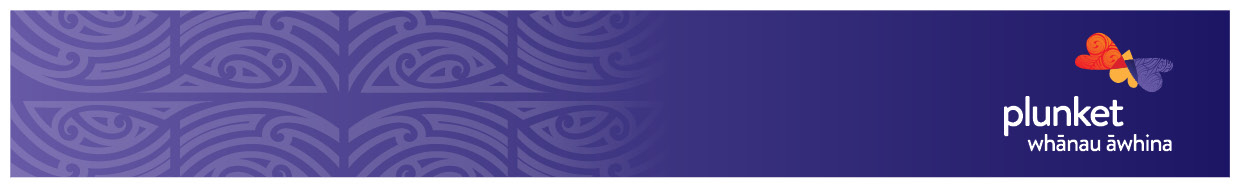 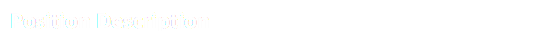 “In the first 1000 days we make the difference of a lifetime”The Plunket Strategy 2016-2021 is focused on making a difference for New Zealand children and whānau in their first 1000 days of life. To achieve this vision, we aim to be a cohesive and great national organisation grounded in evidence and best practice, with the needs of New Zealand families and whānau at the very centre of everything we do.  This role is part of the Operations team which delivers Plunket services to whanau right across New Zealand. As a member of the Operations team, which includes all of our volunteers and volunteer services, you will help families and whanau to reach their goals and contribute to national and local initiatives that improve the way we do things at Plunket. We want to make sure we’re here to support families and whanau for another 100 years. Operations team members are One Team who are skilled and passionate, who innovate to improve, who seek new ways of funding our free services and who partner with others who deliver services to families and whanau to make sure that every child in Aotearoa New Zealand has the chance to be the best they can be. 	To provide family/whanau-based well child health care that incorporates the Plunket Health Worker Standards of Practice Royal New Zealand Plunket Trust, January 2013 and achieve well child targets as out lined in the Ministry of Health Well Child / Tamariki Ora Framework and Plunket contractual requirementsResponsible to:	 		Clinical LeaderResponsible for:	Delegations:	The position’s full delegations are set out in the Schedule of Delegations and may be amended from time to time.Functional relationships:	To follow are the main positions that this role will coordinate with; they 					are not meant or intended to be exhaustive, exclusive or limiting:Internal:	Plunket VolunteersPlunket NursePlunket KaiāwhinaAdministration StaffNational AdvisorsNational Educators Clinical Nurse Consultants Community Services teamExternal:	External AgenciesOther Well Child / Tamariki Ora Nurses	Once appointed a programme of work will be developed with the appointee that will set out the specific tasks and time frames to achieve the key deliverables for this position. Progress will be monitored through Plunket’s Performance and development programmes.Knowledge, Skills and Experience (including Technical Competencies)QualificationsCurrent Annual Practicing CertificateRegistered General and Obstetric Nurse or Registered Comprehensive Nurse.Skills & experienceHas relevant child health nursing qualification or is prepared to undertake education relevant to the role.Other requirementsCurrent full drivers licence and willing and able to drive a manual and automatic Plunket car.Commitment to practising in manner that reflects the principles of the Treaty of Waitangi.Commitment to health and wellbeing of children and their families/whanau.Ability to work effectively and collaboratively as a member of a team.Interpersonal skills that facilitate positive relationships.Ability to practise autonomously and to work cooperatively with health team and external agencies.Ability to communicate using oral and written skills.Basic knowledge of working with diverse cultures.Holistic assessment skills.Experience in delegation and supervision of para-health professionals.Understands population health issues, community health issues, contexts and practices.Core CompetenciesCultural AwarenessRole models Plunket’s constructive culture. Demonstrates sound understanding of the cultural dynamics of Plunket’s environment. Encourages cultural diversity. Remains non-judgmental and is tolerant of behavioural differences in others.Future FocusedUnderstands and believes in Plunket’s strategic direction and aligns area/team based activities accordingly. Scopes, assesses and makes effective decisions for the good of the team and wider organisation. Demonstrates strategic thinking and identifies new ways of working. Maintains a flexible working style to achieve strategic and area/team goals and activities.Global ViewUnderstands the relationship between local activities and Plunket’s global strategies. Recognises cultural diversity and its implications. Modifies behaviours to ensure appropriates when dealing with people from different cultures.Leadership and InnovationActively seeks out and is prepared to try out new and innovative solutions. Demonstrates self- awareness. Energises and inspires team(s) towards a common goal. Fosters an environment of knowledge sharingOpen CommunicationArticulates fluently in all types of situations; including complex issues; checks that the intended message or idea has been correctly understood. Is able to express complex ideas clearly in writing and verbally, and in situations which are of significance to Plunket, considers the wider implications of anything put in writing. Must also be able to be seen as credible to those interacting with the role.Team workActively promotes a friendly climate, good morale, co-operation which enables the team to achieve its results. Resolves conflict by encouraging or facilitating a beneficial resolution – does not hide it or avoid the issue. Promotes/protects team reputation with outsiders. Promotes accountability for ones actions.Other CompetenciesACE-AbilityPlunket’s behavioural competency model is made up of three dimensions of personal behaviour - Connection to Plunket, Adaptability and Emotional Maturity.Adaptability ThinkingInterpersonalIs comfortable with complexity and can think beyond the operationalCan look beyond face value to see possibilities from different angles and viewpointsKeeps perspectiveAccepts and able to work with ambiguity and changeIs committed and capable of initiating and broadening professional and social networksHolds courage to face and deal with difficult people and issuesConnection to Plunket’s DirectionHas a high level of energy and commitment to achieving Plunket’s visionHas a broad range of engagementIs committed to adapting and improving their own practiceEmotional MaturityIs non-reactive and objectiveUnderstands the degree of influence in their roleUnderstands own limitationsPosition title:Business unit:Community KaritaneOperationsLocation:Reports to:Clinical LeaderLast review date:2018Plunket StrategyDomainKnowledge SkillsProfessional Responsibility Competencies in this domain relate to professional, legal and ethical responsibilities, cultural safety and being accountable for own actions and decisions, while promoting an environment that maximises health consumers’ safety, self-reliance, and quality of life.To understand and articulate the principles of:Treaty of WaitangiPlunket PoliciesLegal and professional guidelinesProfessional conduct and boundaries in the health care settingDirection and delegation guidelinesInformed consent and consumer rightsAcknowledge and respect Te Reo me ona Tikanga Māori (Māori language and customs) and the cultural beliefs, customs and practices of peopleUnderstand the impact of their own history, culture, values and beliefs on client carePractice that complies with Plunket Health Worker Standards of Practice at all timesApplication of the principles of partnership, protection and participation to practiceRespect for the rights of people to hold personal/cultural beliefs, values and goalsReflecting on own cultural identity and the impact of culture on practice, and outcomes for peopleExploration to capitalise on family/whānau expertise and knowledgeModifying approach to provision of care in response to family/community needParticipating in ongoing professional development and education to advance practiceConsultation and/or clarifying legal, ethical and professional requirements with the Plunket NurseAccountability for delegated care The competencies in this domain relate to the provision of planned health care activities when working under the direction of a registered nurse.Comply with Plunket policy and guidelines at all timesDescribe informed consent and consumer rightsArticulate Plunket Health Worker practice and role boundariesUnderstand and explain the Well Child / Tamariki Ora Framework and ScheduleExplain government and Plunket child health outcome goalsDescribe the social and economic influences on wellbeingDescribe infant and child developmentDescribe evidence based health interventions to improve child health outcomesDescribe common contagious and chronic child health/illness conditionsProvide parenting education to improve understanding of children’s developmental needsAccess a range of relevant community resourcesRecognise vulnerable families, and in particular the need to protect child, self and/or othersExplain limits of role and when to access support for decision makingEffective communication with clients, colleagues and others in the primary health care settingUndertaking delegated activities and contributing to monitoring the outcomes of planned careFacilitation for individual and group learningMaintaining community networks to facilitate access to community support servicesPartnership behavioursDocumentation of care to meet legal and organisational standardsTime managementInterpersonal relationshipsThe competencies in this domain relate to interpersonal communication with families/whānau/fanau, communities, and others in the healthcare team.Approaches for facilitating group and individual health educationAccepted models of practice that include (but are not limited to):Socio ecological modelPrimary Health careFamily PartnershipFamily centred careMāori models of health care deliveryPacific models of health care deliveryListening and exploringRespect for diversityEmpathy for differing circumstancesEstablishing and maintaining rapportDeveloping trusting relationships based on respect, reciprocity and genuinenessdemonstrate skills of:Advocacy and change processes for well families/whānau/fanauConflict resolutionCollaborative teamworkThe competencies in this domain relate to the contribution of the Health Worker perspective to planned client care, area planning and quality improvement.Community development processesThe networks and characteristics of the local communityRole of Plunket volunteersArea planning processesChild health needs assessment and care planning processesTeam roles, responsibilities and accountabilitiesPlunket quality systems (e.g. Te Wana, Health and Safety, policy review cycle, health outcome risk reporting)Health promotion conceptsDocumentation and verbal feedback to describe outcomes of care to Plunket NurseNetworking with a range of agenciesCommunication to work effectively with individuals and groupsPlanning and collaboration to engage with others for community child and family health gainsAbility to describe the roles of all members of the Plunket health TeamAdvocacy for child health outcomes and the rights of children